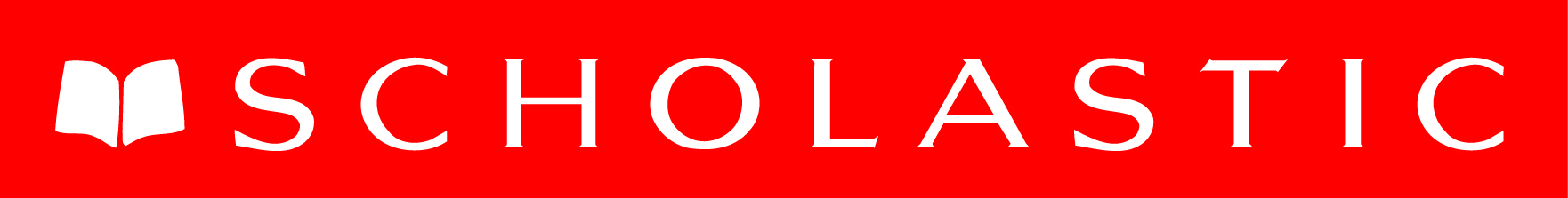 Timings listed are suggestions only – we recommend at least 20 minutes for each class browsing session.Customer nameClassTitle of bookPrice (€)Paid?Tick if ‘yes’Order delivered? Tick if ‘yes’